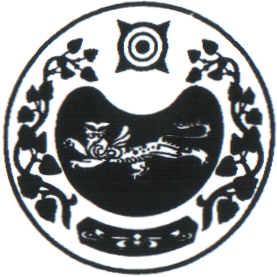                                                            ПОСТАНОВЛЕНИЕ                                                                       от 27 .01. 2021г.    № 7-п       аал ЧарковО присвоении адреса           В связи с упорядочением нумерации объектов недвижимости  в поселке Майский, в соответствии с Постановлением администрации Усть-Абаканского района от 15.10.2002 год № 67-п «Об утверждении Примерного положения о порядке присвоения, изменения, аннулирования и регистрации адресов объектов недвижимости на территории Республики Хакасия»,  администрация Чарковского сельсоветаПОСТАНОВЛЯЕТ:           Жилому дому, расположенному в поселке Майский  присвоить адрес: Российская Федерация,  Республика Хакасия, Усть-Абаканский  муниципальный район, сельское поселение Чарковский сельсовет,  поселок Майский, улица  Таежная, дом 2А. Глава  Чарковского сельсовета                                                     Г.И.Дорохина РОССИЯ ФЕДЕРАЦИЯЗЫХАКАС РЕСПУБЛИКАЗЫАFБАН ПИЛТIРI АЙМАFЫЧАРКОВ ААЛНЫН ЧОБI                                   АДМИНИСТРАЦИЯЗЫРОССИЙСКАЯ ФЕДЕРАЦИЯРЕСПУБЛИКА ХАКАСИЯУСТЬ-АБАКАНСКИЙ РАЙОНАДМИНИСТРАЦИЯЧАРКОВСКОГО  СЕЛЬСОВЕТА